Приложение 18к приказу Министра финансов Республики Казахстанот 4 июня 2015 года № 348 Регламент государственной услуги
«Выдача учетно-контрольных марок на алкогольную продукцию (за исключением виноматериала, пива и пивного напитка)»
Общие положения1. Государственная услуга «Выдача учетно-контрольных марок на алкогольную продукцию (за исключением виноматериала, пива и пивного напитка)» (далее – государственная услуга) оказывается на основании Стандарта государственной услуги «Выдача учетно-контрольных марок на алкогольную продукцию (за исключением виноматериала, пива и пивного напитка)», утвержденного приказом Министра финансов Республики Казахстан от 27 апреля 2015 года № 284 «Об утверждении стандартов государственных услуг, оказываемых органами государственных доходов Республики Казахстан» (зарегистрирован в Реестре государственной регистрации нормативных правовых актов под № 11273) (далее – Стандарт),  территориальными органами Комитета государственных доходов Министерства финансов Республики Казахстан по областям, городам Астана, Алматы и Шымкент (далее – услугодатель).2. Форма оказания государственной услуги: электронная (частично автоматизирована) и (или) бумажная.3. Результатом оказания государственной услуги являются согласование заявок на предстоящий год, выдача учетно – контрольных марок (далее – УКМ) с нанесенным соответствующим штрих – кодом и накладной.Форма предоставления результата оказания государственной услуги: бумажная.Порядок действий структурных подразделений (работников)
услугодателя в процессе оказания государственной услуги4. Основанием для начала процедуры (действия) по оказанию государственной услуги является представление услугополучателем заявки, а также документов, указанных в пункте 9 Стандарта.5. Процедура (действия) процесса оказания государственной услуги: При получении заявки от услугополучателя на изготовление УКМ:1) работник услугодателя посредством информационной системы «Контроль над производством и оборотом алкогольной продукции с использованием учетно-контрольных марок с голографическим защитным элементом» (далее – ИС УКМ) получает заявку от услугополучателя на изготовление марок по форме согласно приложениям 1 и 2 к Стандарту –         15 (пятнадцать) минут;рассматривает предоставленную услугополучателем заявку и согласовывает посредством ИС УКМ либо готовит отказ в согласовании заявки – в течение 3 (трех) календарных дней;2) работник Комитета государственных доходов Министерства финансов Республики Казахстан (далее – КГД МФ РК) передает в бумажном виде согласованные с услугодателями сводные заявки по форме, утвержденной Правилами, в организацию с которой в порядке, установленном законодательством Республики Казахстан, заключен договор (контракт) на изготовление марок, их доставку и выдачу органам государственных доходов (далее – поставщик);3) работник услугодателя получает изготовленные УКМ по накладным от поставщика.При получении заявления на нанесение штрих – кодов:1) прием документов – 15 (пятнадцать) минут:работник, ответственный за прием документов в присутствии услугополучателя:сверяет данные, отраженные в заявлении с документом, удостоверяющим личность (при представлении интересов физического лица проверяет наличие нотариально заверенной доверенности, в которой должен быть указан конкретный перечень полномочий уполномоченного представителя услугополучателя или при предъявлении доверенности на представление интересов юридического лица проверяет наличие подписи руководителя и печати юридического лица) – 5 (пять) минут;проверяет полноту представленных документов – 5 (пять) минут; проверяет данные, указанные в налоговом заявлении налогоплательщика, со сведениями, имеющимися в регистрационных данных информационной системы «Интегрированная налоговая информационная система» (далее – ИС ИНИС) – 5 (пять) минут;2) работник, ответственный за обработку документов рассматривает заявление, поступившее посредством ИС УКМ, наносит соответствующий штрих-код на УКМ и производит привязку диапазонов номеров УКМ к заявлению, выдает УКМ с нанесенным штрих-кодом услугополучателю по накладной под роспись в «Журнале учета выдачи учетно-контрольных марок получателям» (далее – Журнал), утвержденном Правилами – в течение 5 (пяти) рабочих дней.Порядок взаимодействия структурных подразделений
(работников) услугодателя в процессе оказания
государственной услуги6. В процессе оказания государственной услуги участвуют работники услугодателя, КГД МФ РК.7. Работник услугодателя принимает, проверяет документы, представленные услугополучателем, согласовывает посредством ИС УКМ либо готовит отказ в согласовании заявки.8. Работник КГД МФ РК включает сводные заявки в сводный реестр и передает их поставщику.Порядок взаимодействия с центром обслуживания населения и
(или) иными услугодателями, а также порядок использования
информационных систем в процессе оказания
государственной услуги9. Диаграмма функционального взаимодействия при оказании государственной услуги через ИС УКМ, отражающая порядок обращения и последовательности процедур (действий) услугодателя и услугополучателя, приведена в приложении 1 к настоящему Регламенту государственной услуги:1) услугополучатель осуществляет регистрацию на ИС УКМ с помощью своего регистрационного свидетельства электронной цифровой подписью (далее – ЭЦП), которое хранится в интернет – браузере компьютера услугополучателя, при этом системой автоматически подтягивается и сохраняется сведения о услугополучателе с ИС УКМ (осуществляется для незарегистрированных услугополучателей на ИС УКМ);2) процесс 1 – процесс ввода услугополучателем индивидуального идентификационного номера/бизнес идентификационного номера (далее - ИИН/БИН), пароля (процесс авторизации) либо авторизация с помощью регистрационного свидетельства ЭЦП на ИС УКМ для получения государственной услуги;3) условие 1 – проверка на ИС УКМ подлинности данных о зарегистрированном услугополучателе через логин (ИИН/БИН) и пароль, также сведении о услугополучателе;4) процесс 2 – формирование ИС УКМ сообщения об отказе в авторизации в связи с имеющимися нарушениями в данных услугополучателя;5) процесс 3 – выбор услугополучателем государственной услуги, указанной в настоящем Регламенте государственной услуги, вывод на экран формы запроса для оказания государственной услуги и заполнение услугополучателем формы (ввод данных) с учетом ее структуры и форматных требований, а также автоматический запрос через ИС УКМ о данных услугополучателя;6) условие 2 – проверка данных услугополучателя на ИС УКМ;7) процесс 4 – формирование сообщения об отказе в запрашиваемой государственной услуге в связи с не подтверждением данных услугополучателя в ИС УКМ;8) процесс 5 – выбор услугополучателем регистрационного свидетельства ЭЦП для удостоверения, подписания запроса;9) условие 3 – проверка на ИС УКМ срока действия регистрационного свидетельства ЭЦП и отсутствия в списке отозванных (аннулированных) регистрационных свидетельств, а также соответствия идентификационных данных (между ИИН/БИН указанным в запросе, и ИИН/БИН указанным в регистрационном свидетельстве ЭЦП);10) процесс 6 – формирование сообщения об отказе в запрашиваемой государственной услуге в связи с неподтверждением подлинности ЭЦП услугополучателя;11) процесс 7 – удостоверение запроса для оказания государственной услуги посредством ЭЦП услугополучателя и направление электронного документа (запроса) через систему гарантированной доставки сообщения (СГДС) в ИС УКМ для обработки услугодателем;12) процесс 8 – регистрация электронного документа в ИС УКМ;13) условие 4 – проверка (обработка) запроса услугодателем;14) процесс 9 – формирование мотивированного ответа об отказе в ИС УКМ;15) процесс 10 – получение услугополучателем результата государственной услуги сформированного в ИС УКМ. Электронный документ формируется с использованием ЭЦП уполномоченного лица услугодателя.10. Справочники бизнес-процессов оказания государственной услуги «Выдача учетно-контрольных марок на алкогольную продукцию (за исключением виноматериала, пива и пивного напитка)», приведены в приложениях 2 и 3 к настоящему Регламенту государственной услуги.Приложение 1к Регламенту государственной услуги «Выдача 
учетно-контрольных марок на алкогольную продукцию (за исключением виноматериала, пива и пивного напитка)»Диаграмма функционального взаимодействия при оказании
государственной услуги через ИС УКМ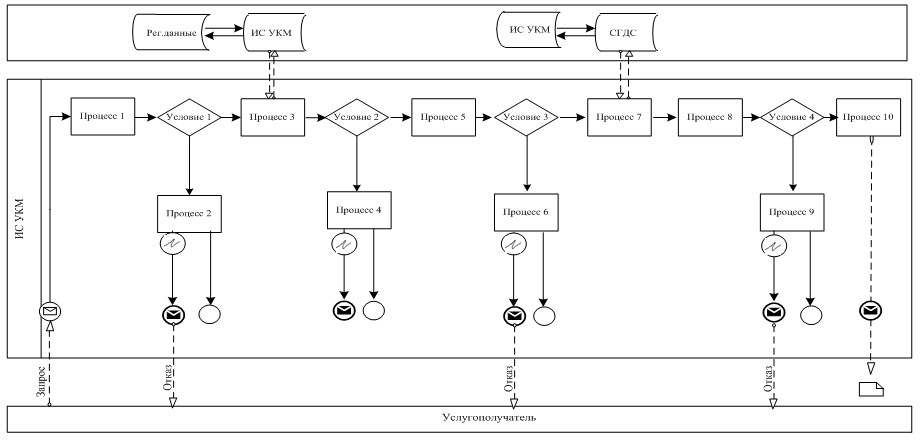 Условные обозначения: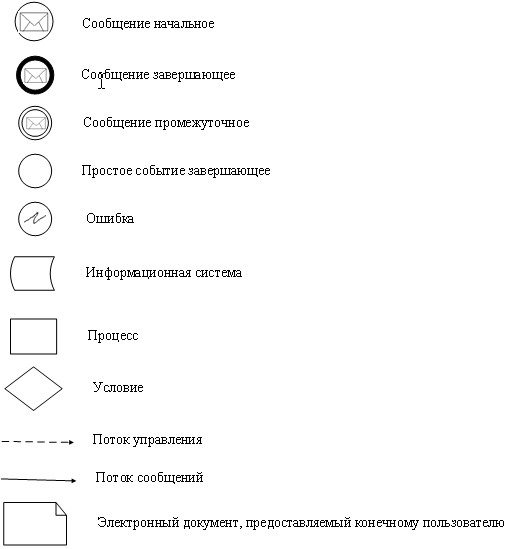 Приложение 2к Регламенту государственной услуги«Выдача учетно-контрольных марок на алкогольную продукцию (за исключением виноматериала, пива и пивного напитка)»Справочникбизнес-процессов оказания государственной услуги«Выдача учетно-контрольных марок на алкогольную продукцию (за исключением виноматериала,пива и пивного напитка)»*СФЕ	– структурно-функциональная единица: взаимодействие структурных подразделений (работников) услугодателя, Государственной корпорации, веб-портала «электронного правительства»;	      – начало или завершение оказания государственной услуги;      –          наименование процедуры (действия) услугополучателя и                   (или) СФЕ;	 – вариант выбора;              – переход к следующей процедуре (действию).Приложение 3к Регламенту государственной услуги«Выдача учетно-контрольных марок на алкогольную продукцию (за исключением виноматериала, пива и пивного напитка)»Справочникбизнес-процессов оказания государственной услуги «Выдача учетно-контрольных марок на алкогольную продукцию (за исключением виноматериала, пива и пивного напитка)» через ИС УКМ*СФЕ	- структурно-функциональная единица: взаимодействие структурных подразделений (работников) услугодателя, Государственной корпорации, веб-портала «электронного правительства»;	- начало или завершение оказания государственной услуги;- наименование процедуры (действия) услугополучателя и (или) СФЕ;	- вариант выбора;- переход к следующей процедуре (действию).